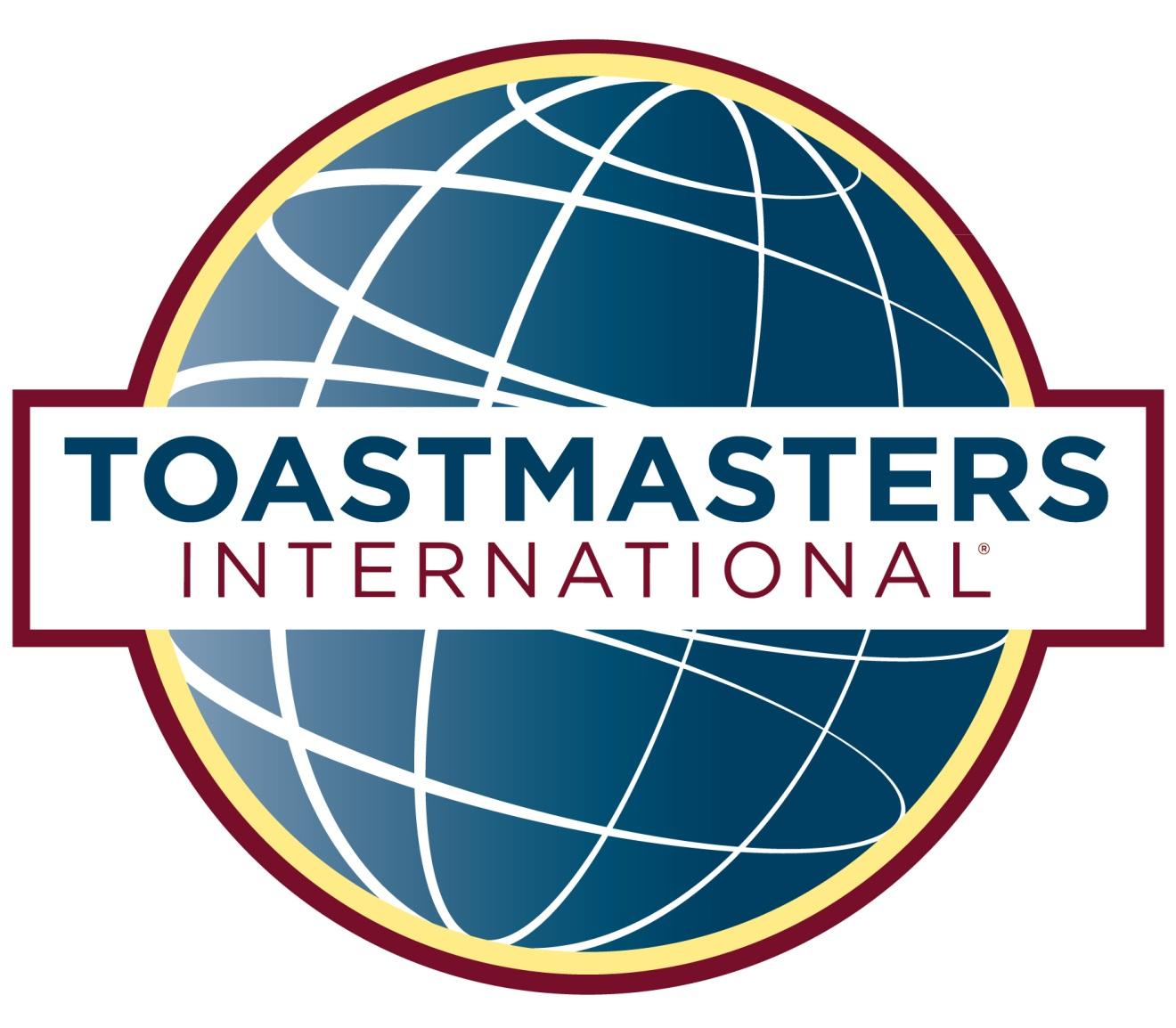 Division ASpring Speech Contests